(IMPORTANT - please select)
U14/U16
Champs 1/Champs 2 PremNorth West Regional League Season 2022-2023Player Registration Form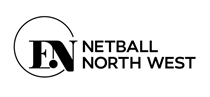 Revised Version:Revised Version:Revised Version:Date Sent:Date Sent:Date Sent:Club:Club:Club:Kit Colour:Kit Colour:Kit Colour:Club Contact Name:Club Contact Name:Club Contact Name:Mobile Number:Mobile Number:Mobile Number:NameDOBDOBAffiliation NumberDate New
Player Added12345678910111213141516171819